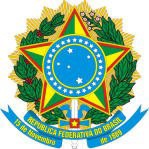 SERVIÇO PÚBLICO FEDERALCONSELHO DE ARQUITETURA E URBANISMO DO BRASIL - CAU/BRRESOLUÇÃO Nº 7, DE 15 DE DEZEMBRO DE 2011O Conselho de Arquitetura e Urbanismo do Brasil (CAU/BR), no uso das atribuições que lhe conferem o art. 28, incisos III, V e XI da Lei nº 12.378, de 31 de dezembro de 2010, o art. 29, incisos X, XIII, XIV, XVI e XXXI do Regimento Geral Provisório aprovado na Sessão Plenária Ordinária n° 1, de 18 de novembro de 2011, e de acordo com a deliberação adotada na Sessão Plenária Ordinária n° 2, realizada nos dias 14 e 15 de dezembro de 2011,RESOLVE:Art. 1º Aprovar as Propostas Orçamentárias dos Conselhos de Arquitetura e Urbanismo do Brasil - CAU/BR, dos Conselhos de Arquitetura e Urbanismo dos Estados do Acre (CAU/AC), Alagoas (CAU/AL), Amazonas (CAU/AM), Amapá (CAU/AP), Bahia (CAU/BA), Ceará (CAU/CE), do Distrito Federal (CAU/DF), Espírito Santo (CAU/ES), Goiás (CAU/GO), Maranhão (CAU/MA), Minas Gerais (CAU/MG), Mato Grosso do Sul (CAU/MS), Mato Grosso (CAU/MT), Pará (CAU/PA), Paraíba (CAU/PB), Pernambuco (CAU/PE), Piauí (CAU/PI), Paraná (CAU/PR), Rio de Janeiro (CAU/RJ), Rio Grande do Norte (CAU/RN), Rondônia (CAU/RO), Roraima (CAU/RR), Rio Grande do Sul (CAU/RS), Santa Catarina (CAU/SC), Sergipe (CAU/SE), São Paulo (CAU/SP) e Tocantins (CAU/TO) para os exercícios de 2011 e 2012, na forma do resumo abaixo:CAU/BR - PROPOSTA ORÇAMENTÁRIA - 2011CAU/BR - PROPOSTA ORÇAMENTÁRIA - 2012CAU/AC - PROPOSTA ORÇAMENTÁRIA - 2012CAU/AL - PROPOSTA ORÇAMENTÁRIA - 2012CAU/AM - PROPOSTA ORÇAMENTÁRIA - 2012CAU/AP - PROPOSTA ORÇAMENTÁRIA - 2012CAU/BA - PROPOSTA ORÇAMENTÁRIA - 2012CAU/CE - PROPOSTA ORÇAMENTÁRIA - 2012CAU/DF - PROPOSTA ORÇAMENTÁRIA - 2012CAU/ES - PROPOSTA ORÇAMENTÁRIA - 2012CAU/GO - PROPOSTA ORÇAMENTÁRIA - 2012CAU/MA - PROPOSTA ORÇAMENTÁRIA - 2012CAU/MG - PROPOSTA ORÇAMENTÁRIA - 2012CAU/MS - PROPOSTA ORÇAMENTÁRIA - 2012CAU/MT - PROPOSTA ORÇAMENTÁRIA - 2012CAU/PA - PROPOSTA ORÇAMENTÁRIA - 2012CAU/PB - PROPOSTA ORÇAMENTÁRIA - 2012CAU/PE - PROPOSTA ORÇAMENTÁRIA - 2012CAU/PI - PROPOSTA ORÇAMENTÁRIA - 2012CAU/PR - PROPOSTA ORÇAMENTÁRIA - 2012CAU/RJ - PROPOSTA ORÇAMENTÁRIA - 2012CAU/RN - PROPOSTA ORÇAMENTÁRIA - 2012CAU/RO - PROPOSTA ORÇAMENTÁRIA - 2012CAU/RR - PROPOSTA ORÇAMENTÁRIA - 2012CAU/RS - PROPOSTA ORÇAMENTÁRIA - 2012CAU/SC - PROPOSTA ORÇAMENTÁRIA - 2012CAU/SE - PROPOSTA ORÇAMENTÁRIA - 2012CAU/SP - PROPOSTA ORÇAMENTÁRIA - 2012CAU/TO - PROPOSTA ORÇAMENTÁRIA - 2012Art. 2° Esta Resolução entra em vigor na data de sua publicação.Brasília, 15 de dezembro de 2011.HAROLDO PINHEIRO VILLAR DE QUEIROZPresidente do CAU/BR(Publicada no Diário Oficial da União, Edição n° 249, Seção 1, de 28 de dezembro de 2011)RECEITAS - R$RECEITAS - R$DESPESAS - R$DESPESAS - R$Receita Corrente:6.000.000,00Despesa Corrente:2.290.000,00Receita Capital:0,00Despesa Capital:3.710.000,00TOTAL:6.000.000,00TOTAL:6.000.000,00RECEITAS - R$RECEITAS - R$DESPESAS - R$DESPESAS - R$Receita Corrente:13.453.837,08Despesa Corrente:13.453.837,08Receita Capital:1.500.000,00Despesa Capital:1.500.000,00TOTAL:13.953.837,08TOTAL:13.953.837,08RECEITAS - R$RECEITAS - R$DESPESAS - R$DESPESAS - R$Receita Corrente:135.101,51Despesa Corrente:123.601,51Receita Capital:0,00Despesa Capital:11.500,00TOTAL:135.101,51TOTAL:135.101,51RECEITAS - R$RECEITAS - R$DESPESAS - R$DESPESAS - R$Receita Corrente:198.529,06Despesa Corrente:165.529,08Receita Capital:0,00Despesa Capital:33.000,00TOTAL:198.529,06TOTAL:198.529,08RECEITAS - R$RECEITAS - R$DESPESAS - R$DESPESAS - R$Receita Corrente:823.588,11Despesa Corrente:691.588,11Receita Capital:0,00Despesa Capital:132.000,00TOTAL:823.588,11TOTAL:823.588,11RECEITAS - R$RECEITAS - R$DESPESAS - R$DESPESAS - R$Receita Corrente:209.447,36Despesa Corrente:174.447,36Receita Capital:0,00Despesa Capital:35.000,00TOTAL:209.447,36TOTAL:209.447,36RECEITAS - R$RECEITAS - R$DESPESAS - R$DESPESAS - R$Receita Corrente:2.788.667,07Despesa Corrente:1.913.667,07Receita Capital:0,00Despesa Capital:875.000,00TOTAL:2.788.667,07TOTAL:2.788.667,07RECEITAS - R$RECEITAS - R$DESPESAS - R$DESPESAS - R$Receita Corrente:1.526.858,15Despesa Corrente:1.107.858,15Receita Capital:0,00Despesa Capital:419.000,00TOTAL:1.526.858,15TOTAL:1.526.858,15RECEITAS - R$RECEITAS - R$DESPESAS - R$DESPESAS - R$Receita Corrente:2.274.448,63Despesa Corrente:1.491.448,63Receita Capital:0,00Despesa Capital:783.000,00TOTAL:2.274.448,63TOTAL:2.274.448,63RECEITAS - R$RECEITAS - R$DESPESAS - R$DESPESAS - R$Receita Corrente:2.263.522,23Despesa Corrente:1.455.522,23Receita Capital:0,00Despesa Capital:808.000,00TOTAL:2.263.522,23TOTAL:2.263.522,23RECEITAS - R$RECEITAS - R$DESPESAS - R$DESPESAS - R$Receita Corrente:4.625.901,83Despesa Corrente:2.575.901,83Receita Capital:0,00Despesa Capital:2.050.000,00TOTAL:4.625.901,83TOTAL:4.625.901,83RECEITAS - R$RECEITAS - R$DESPESAS - R$DESPESAS - R$Receita Corrente:354.927,94Despesa Corrente:327.927,94Receita Capital:0,00Despesa Capital:27.000,00TOTAL:354.927,94TOTAL:354.927,94RECEITAS - R$RECEITAS - R$DESPESAS - R$DESPESAS - R$Receita Corrente:4.005.580,80Despesa Corrente:2.752.580,80Receita Capital:0,00Despesa Capital:1.253.000,00TOTAL:4.005.580,80TOTAL:4.005.580,80RECEITAS - R$RECEITAS - R$DESPESAS - R$DESPESAS - R$Receita Corrente:3.604.006,19Despesa Corrente:2.124.006,19Receita Capital:0,00Despesa Capital:1.480.000,00TOTAL:3.604.006,19TOTAL:3.604.006,19RECEITAS - R$RECEITAS - R$DESPESAS - R$DESPESAS - R$Receita Corrente:3.226.945,46Despesa Corrente:1.873.945,46Receita Capital:0,00Despesa Capital:1.353.000,00TOTAL:3.226.945,46TOTAL:3.226.945,46RECEITAS - R$RECEITAS - R$DESPESAS - R$DESPESAS - R$Receita Corrente:1.648.076,31Despesa Corrente:1.115.076,31Receita Capital:0,00Despesa Capital:533.000,00TOTAL:1.648.076,31TOTAL:1.648.076,31RECEITAS - R$RECEITAS - R$DESPESAS - R$DESPESAS - R$Receita Corrente:1.236.418,44Despesa Corrente:833.418,44Receita Capital:0,00Despesa Capital:403.000,00TOTAL:1.236.418,44TOTAL:1.236.418,44RECEITAS - R$RECEITAS - R$DESPESAS - R$DESPESAS - R$Receita Corrente:2.200.052,85Despesa Corrente:1.522.052,85Receita Capital:0,00Despesa Capital:678.000,00TOTAL:2.200.052,85TOTAL:2.200.052,85RECEITAS - R$RECEITAS - R$DESPESAS - R$DESPESAS - R$Receita Corrente:178.566,54Despesa Corrente:161.566,54Receita Capital:0,00Despesa Capital:17.000,00TOTAL:178.566,54TOTAL:178.566,54RECEITAS - R$RECEITAS - R$DESPESAS - R$DESPESAS - R$Receita Corrente:10.496.573,90Despesa Corrente:6.328.573,90Receita Capital:0,00Despesa Capital:4.168.000,00TOTAL:10.496.573,90TOTAL:10.496.573,90RECEITAS - R$DESPESAS - R$Receita Corrente:7.724.493,55Despesa Corrente:4.800.150,05Receita Capital:0,00Despesa Capital:2.924.343,50TOTAL:7.724.493,55TOTAL:7.724.493,55RECEITAS - R$RECEITAS - R$DESPESAS - R$DESPESAS - R$Receita Corrente:1.035.642,26Despesa Corrente:761.136,75Receita Capital:0,00Despesa Capital:274.505,51TOTAL:1.035.642,26TOTAL:1.035.642,26RECEITAS - R$RECEITAS - R$DESPESAS - R$DESPESAS - R$Receita Corrente:277.091,27Despesa Corrente:245.091,27Receita Capital:0,00Despesa Capital:32.000,00TOTAL:277.091,27TOTAL:277.091,27RECEITAS - R$RECEITAS - R$DESPESAS - R$DESPESAS - R$Receita Corrente:99.840,00Despesa Corrente:89.840,00Receita Capital:0,00Despesa Capital:10.000,00TOTAL:99.840,00TOTAL:99.840,00RECEITAS - R$RECEITAS - R$DESPESAS - R$DESPESAS - R$Receita Corrente:15.177.959,90Despesa Corrente:8.557.959,90Receita Capital:0,00Despesa Capital:6.620.000,00TOTAL:15.177.959,90TOTAL:15.177.959,90RECEITAS - R$RECEITAS - R$DESPESAS - R$DESPESAS - R$Receita Corrente:6.569.216,32Despesa Corrente:3.327.216,32Receita Capital:0,00Despesa Capital:3.242.000,00TOTAL:6.569.216,32TOTAL:6.569.216,32RECEITAS - R$RECEITAS - R$DESPESAS - R$DESPESAS - R$Receita Corrente:537.807,21Despesa Corrente:490.807,21Receita Capital:0,00Despesa Capital:47.000,00TOTAL:537.807,21TOTAL:537.807,21RECEITAS - R$RECEITAS - R$DESPESAS - R$DESPESAS - R$Receita Corrente:26.217.027,01Despesa Corrente:17.297.027,01Receita Capital:0,00Despesa Capital:8.920.000,00TOTAL:26.217.027,01TOTAL:26.217.027,01RECEITAS - R$RECEITAS - R$DESPESAS - R$DESPESAS - R$Receita Corrente:1.283.473,91Despesa Corrente:884.973,91Receita Capital:0,00Despesa Capital:398.500,00TOTAL:1.283.473,91TOTAL:1.283.473,91